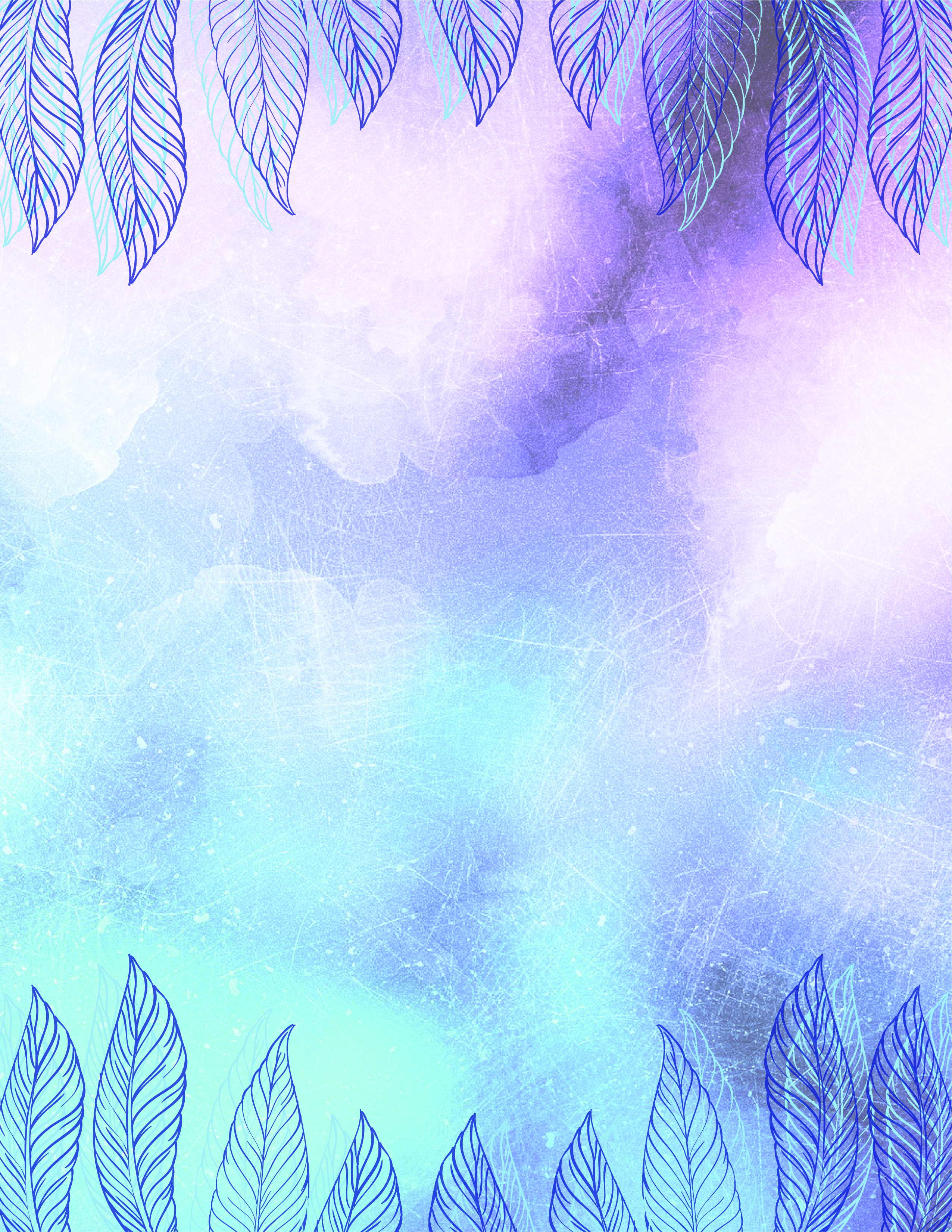 1st Sunday school of the year!!SUNDAY, SEPTEMBER 25 ~ 10amTRUMBULL CONGREGATIONAL CHURCH     ~ Please Join us in welcoming Angela Hare ~ she will be our interim Child & Family Ministry Leader.We will start this week in the sanctuary & the children will leave after the children’s sermon.  There will be a brief Parent Meeting after Sunday School.All Are Welcome, and we look forward to seeing you with us on Sunday !!You’re Invited to Celebrate with Us!